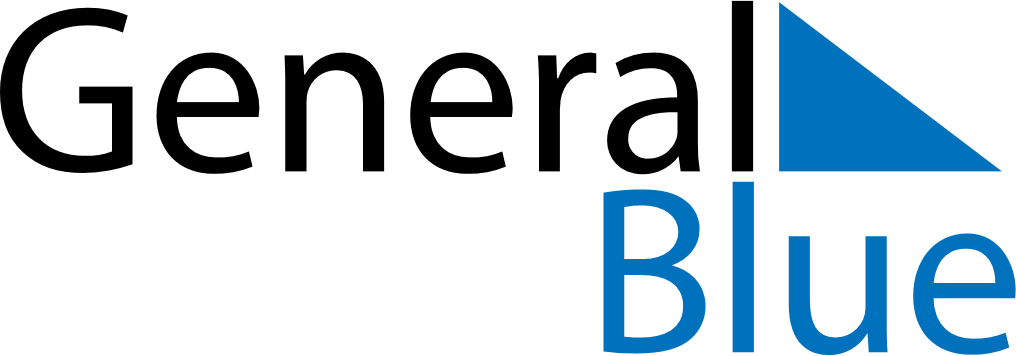 May 2030May 2030May 2030May 2030May 2030May 2030SwedenSwedenSwedenSwedenSwedenSwedenMondayTuesdayWednesdayThursdayFridaySaturdaySunday12345Labour Day67891011121314151617181920212223242526Mother’s Day2728293031Ascension DayNOTES